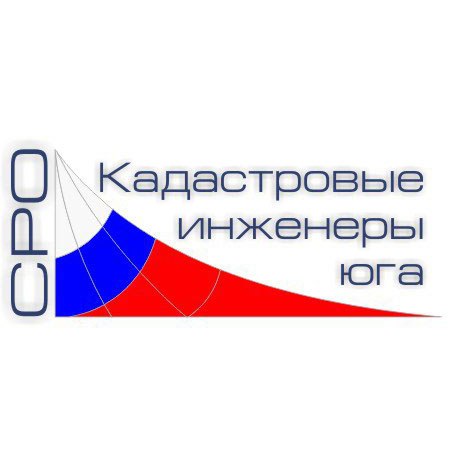 ОБНОВЛЕНИЕ ЛИЧНЫХ КАБИНЕТОВ
ДО ВЕРСИИ 1.0.3.9Листов 9АннотацияНастоящий документ описывает порядок обновления Личных кабинетов до версии 1.0.3.9 и входит в состав рабочей документации.Обновление Личных кабинетов до версии 1.0.3.9Выпущено обновление Личных кабинетов до версии 1.0.3.9, с большим объёмом нововведений и исправлений. В связи с тем, что изменился механизм авторизации (в частности, при отсутствии подключения к сети Интернет теперь можно зайти в ЛК как «сотрудник»), данную версию необходимо скачать с сайта и выполнить обновление вручную.Запустите «Личные кабинеты», модуль ПК КИ и сделайте резервную копию базы данных:


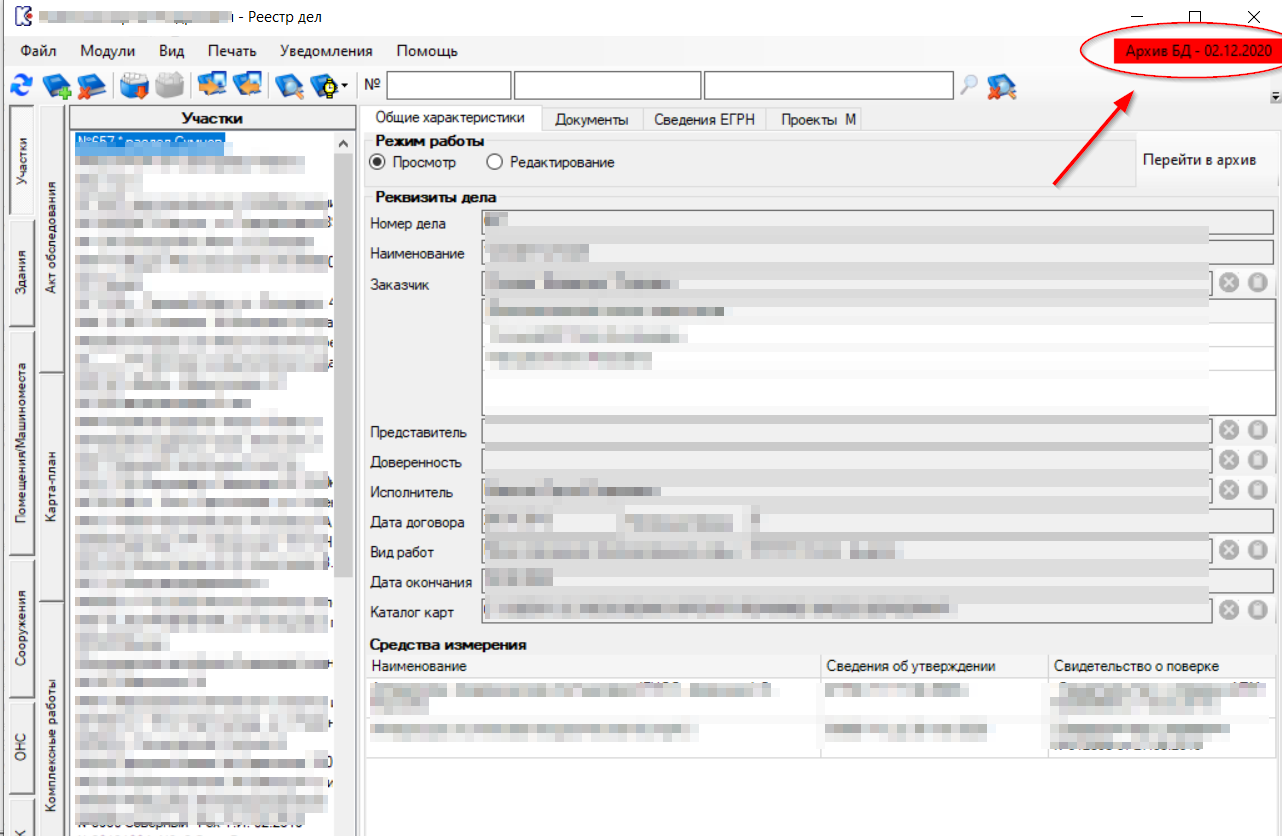 Закройте «Личные кабинеты» или перегрузите компьютер
Скопируйте файлы настроек для их дальнейшего восстановления. Более подробно это рассмотрено в вопросе «Как обновить личный кабинет?» на странице http://kades.ru/edit-blog/2-uncategorised/149-chavo-po-lichnym-kabinetam.
Зайдите на сайт Ассоциации – http://kades.ru
Перейдите на сайте в раздел Личные кабинеты – http://kades.ru/office



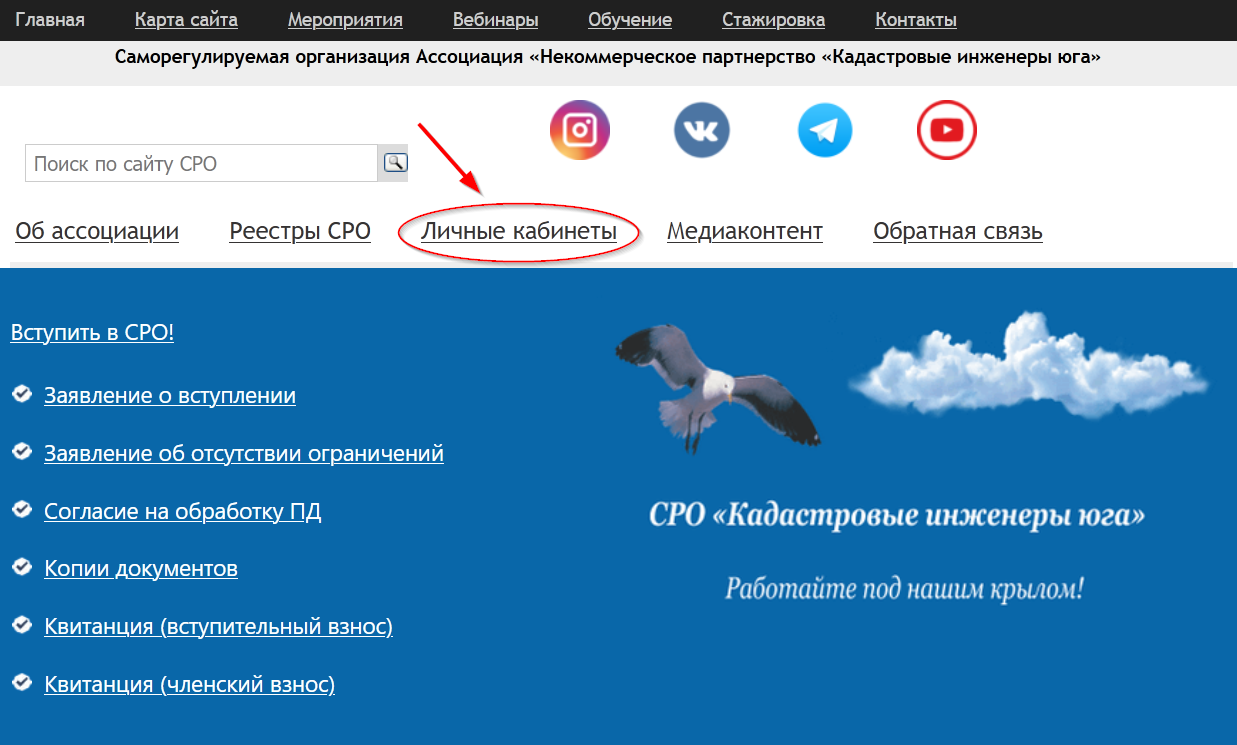 Скачайте на компьютер программу установки:


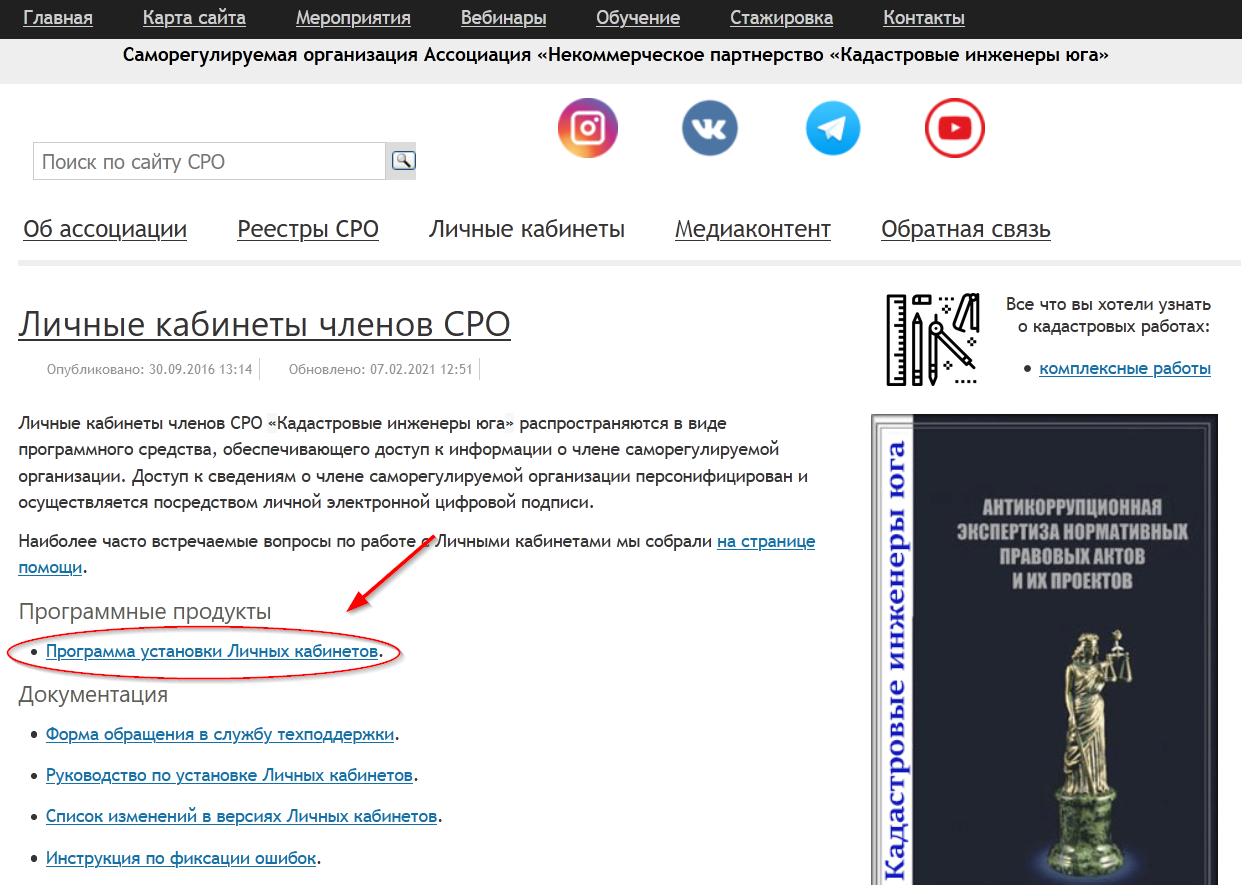 Запустите скачанную программу установки lk_installer.exe и установите «Личные кабинеты» по умолчанию, нажимая кнопку Далее.
Если у вас уже были установлены «Личные кабинеты», то на шаге выбора компонентов установите флаг только напротив пункта «Личные кабинеты», иначе вы можете стереть базу данных:

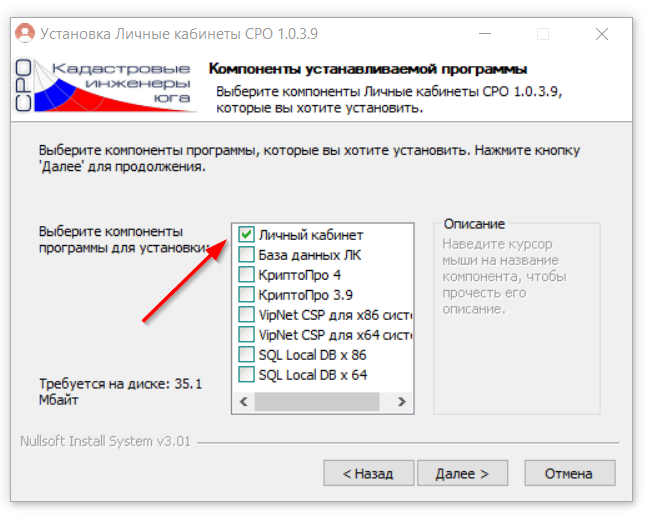 После установки запустите «Личные кабинеты». Они должны быть версии 1.0.3.9



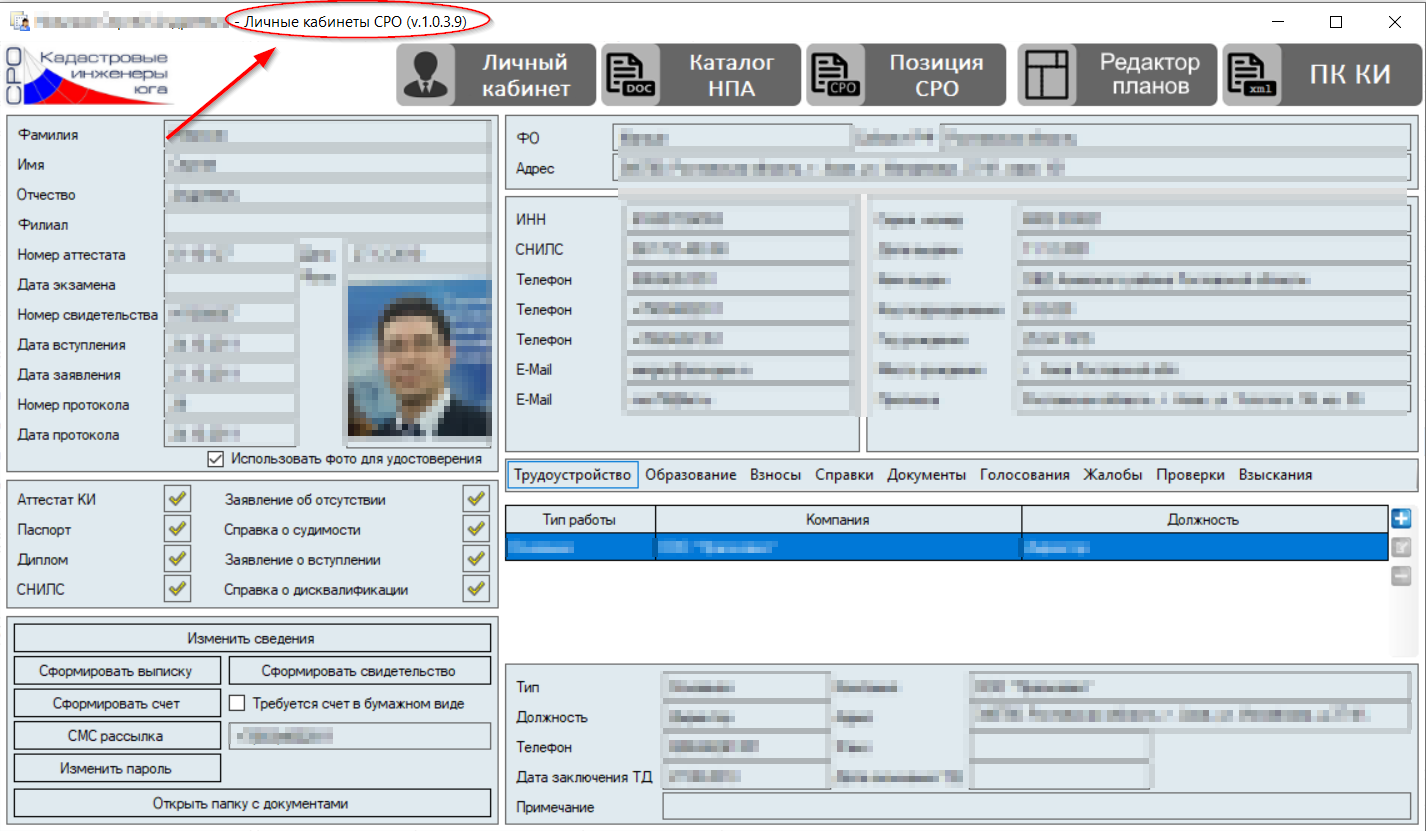 В модуле ПК КИ должны быть дела из вашей базы данных:


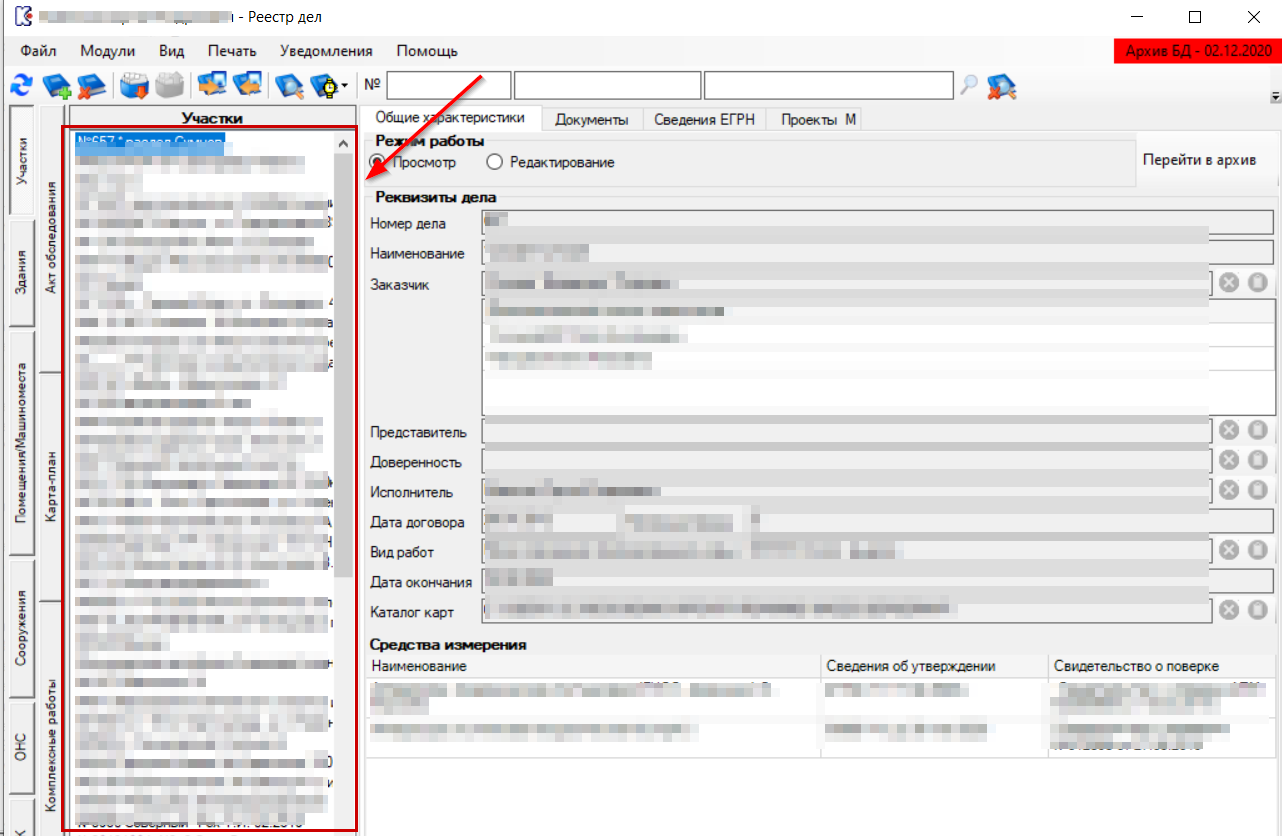 Если всё так, значит обновление прошло успешно.Версия 1.0.3.9Для комплексных работ изменена логика формирования Акта согласования.На вкладке Документы при копировании фильтр теперь запоминает прежнее значение.Изменен механизм формирования чертежа, который встраивается в печатные формы для лучшего «попадания» в масштаб.При выгрузке графической части с использованием модуля Mapinfo картинка позиционируется теперь так, чтобы не перекрывать рамки.Реализован импорт правообладателей и их прав при загрузке выписки.Добавлен импорт выписок на ряд объектов, выдаваемых ФГИС ЕГРН, в том числе на помещения.Для ЕНК добавлена возможность добавления кадастровых номеров земельных участков.При добавлении нового промера и выборе из списка типа точки Базовая станция GPS программный комплекс автоматически подставляет характеристики последней базовой станции, а также проставляет дирекционный угол и расстояние.При подготовке схемы геодезических построений в техническом плане (по аналогии с межевым) при добавлении линии измерений теперь прорисовывается стрелка до измеряемого объекта (если точка, к которой проложена линия измерения, имеет характеристику «точка участка»).При отсутствии подключения к сети Интернет теперь можно зайти в комплекс как «сотрудник».Для Проекта межевания в модуле Администратор в Справочниках появились:Заключение кадастрового инженера.Заключение об отсутствии возражений относительно размера и местоположения границ выделяемого в счет земельной доли или земельных долей земельного участка.Заключение кадастрового инженера о снятии возражений относительно размера и местоположения границ выделяемого в счет земельной доли или земельных долей земельного участка.Для Проекта межевания появилась возможность разделить графическую составляющую на фрагменты по аналогии с Межевым планом.Для Проекта межевания переработан механизм и сама форма, теперь увеличилась стабильность и скорость ее формирования.Для карта-плана изменена логика заполнения реквизита Особые отметки.Для схемы геопостроений сохраняет установленную позицию при повороте надписи в свойствах.При копировании помещений в скопированные объекты копируются теперь также номер кадастрового квартала и кадастровый номер объекта, в пределах которого располагается объект.Для ввода однотипного параметра, например зоны, системы координат, погрешности теперь есть возможность сделать выбор нескольких контуров, чтобы не вводить для каждого контура параметры в отдельности.Реализован экспорт нескольких контуров за одну операцию (необходимо сделать выбор нескольких контуров для выгрузки).Для многоконтурного ЗУ теперь существует возможность выделить «ненужные контура» (части ЗУ) и сразу удалить группу (кнопка Удалить).При создании Проекта межевания наименование формируемого документа теперь соответствует его содержанию.Исправлена ошибка при вводе большого значения координаты.Исправлена ошибка для СРЗУ на КПТ, когда в печатной форме не указывался контур, а координаты выводились списком подряд.Наложен ряд дополнительных правил ФЛК на интерфейс, например на номер КК.Добавлена функция удаления ведущих и конечных пробелов для большей совместимости с проверками ФЛК, проводимыми над XML-файлами во ФГИС ЕГРН.Исправлены другие мелкие недочеты.СОСТАВИЛИСОГЛАСОВАНОГенеральный директор_________________ Г.Д. Высокинская_________ ______________ 2021 г.Наименование
организации,
предприятияДолжность исполнителяФамилия, имя, 
отчествоПодписьДатаНаименование
организации,
предприятияДолжностьФамилия, имя, 
отчествоПодписьДата